Cvičenie Roztrieď reakcie na :   	horenie horčíka		                       	hrdzavenie železa			Pomalé 	explózia metánu	Rýchle		reakcie	hnitie dreva	reakcie		spaľovanie benzínu			vznik jaskýň	kazenie mäsa	rozklad plastov v mori	vznik ropyposlať na mail vyriešenie úlohy !!!!!!!!!!                            Poznámky sú hrubo vytlačené Pomalé a rýchle reakcie v bežnom životehttps://viki.iedu.sk/resources/resource/reso-54788ef3-777a-44cd-bd34-08eecc1e5a6f/play?userResourceContext=false Krasové procesy – vznik jaskýň a jaskynnej výzdoby na miestach bohatých na vápenec ( hornina )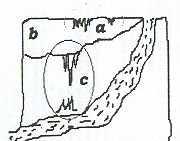 Ich základom je reakcia vzdušného oxidu uhličitého s vodou. Ten sa rozpúšťa v vo vode ( dážď ) a vzniká slabá kyselina ( podobná sóde mohli by sme povedať ). Takáto voda preniká puklinami vápenca a rozrušuje ho, pretože reakciou s vápencom vzniká rozpustný produkt.Spolu s týmto procesom vzniká aj opačný proces: zo vzniknutého roztoku sa uvoľňuje voda a oxid uhličitý, vzniká opäť vápenec, tvoriaci kvapľovú výzdobu jaskyne.         Každý z Vás bol v jaskyni  a pri vysvetľovaní sprievodca povedal, že niekoľko milimetrov kvapľa vzniklo za niekoľko tisíc rokov. Takže táto reakcia je veľmi ..........................................    Podobná reakcia prebieha pôsobením kyslých dažďov na sochy a budovy z vápenca a tie sa rozpadávajú . Našťastie sú to pomalé procesy.Hrdzavenie – pomalá chemická reakcia . ( Pozná ju každý z Vás, železo sa mení na inú latku - hrdzu).Mení sa vzhľad, štruktúra aj farba. 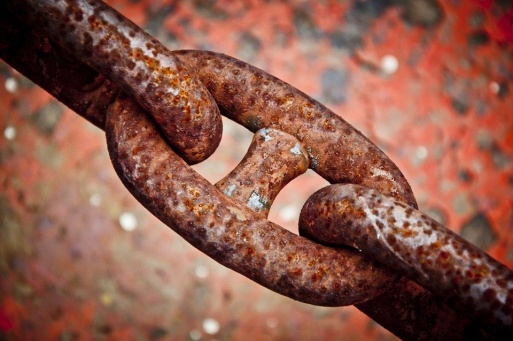 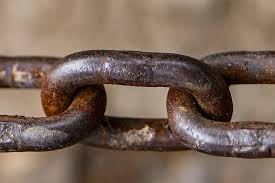 Je to druh korózie typická pre železo. Ne železný predmet pôsobí  vzduch a vlhkosť.Ešte rýchlejšie prebieha v teplom a vlhkom prostredí pri mori. Urýchľuje ju aj solenie ciest cez zimu.Preto železné predmety natierame farbou alebo lakom, smaltovaním,  poplastovaním, mazaním, pokovovaním,Kvasenie a hnitie sú tiež chemické reakcie,  pri ktorých sa pôsobením baktérií a kvasiniek rozkladajú bielkoviny, cukry, tuky na jednoduchšie látky. Tiež sú to pomalé reakcie. Tieto reakcie ešte spomalíme vákuovým balením , uloženie do chladu, zamrazenie i sušením.   Spomalenie starnutia sa spomaľuje pridávaním koenzýmu Q 10 do krémov.Ako je to keď sme chorí :Zvýšená teplota :  37,5 °C – 38 °C   tvorba protilátok                                                              spomalenie rastu mikroorganizmov,                                                               mobilizácia bielych krviniekHorúčka nad 38 °C   tlmí imunitnú reakciu organizmu                                     spôsobuje poruchy organizmu	Väčšina reakcii prebiehajúcich v prírode sú pomalé reakcie                      	 cvičenie     Rozdeľ chemické reakcie na rýchle a pomalé   vikitrávenie, explózia, hrdzavenie v suchom prostredí, hrdzavenie vo vlhkom prímorskom prostredí, vznik jaskyne, tiosíran sodný a kyselina chlorovodíková -  pomalšia reakcia ako NAcl + AgNO3Na2S2O3   +  2HCl ----------------- 2 NaCl  +  S  +  SO2   +   H2OOxid uhličitýVápenec + kyselina        chemický dejSodovka s bublinkami   fyzikálny dejhttps://viki.iedu.sk/resources/resource/reso-20965ee5-08a3-4e8f-a653-1afa8c7e467f/play?userResourceContext=falseHorčík v kyslíku horí – svetlohttps://viki.iedu.sk/resources/resource/reso-27f7580c-1c7e-4bb3-8f02-178113acb20d/play?userResourceContext=false Platina sa v plameni len rozžeraví nemení sa keď vychladnehttps://viki.iedu.sk/resources/resource/reso-02caef05-4a37-488d-ba75-27b994707341/play?userResourceContext=false wolfrám  sa prechodom prúdu rozžeraví keď vypneme nezmení sahttps://viki.iedu.sk/resources/resource/reso-02caef05-4a37-488d-ba75-27b994707341/play?userResourceContext=false 